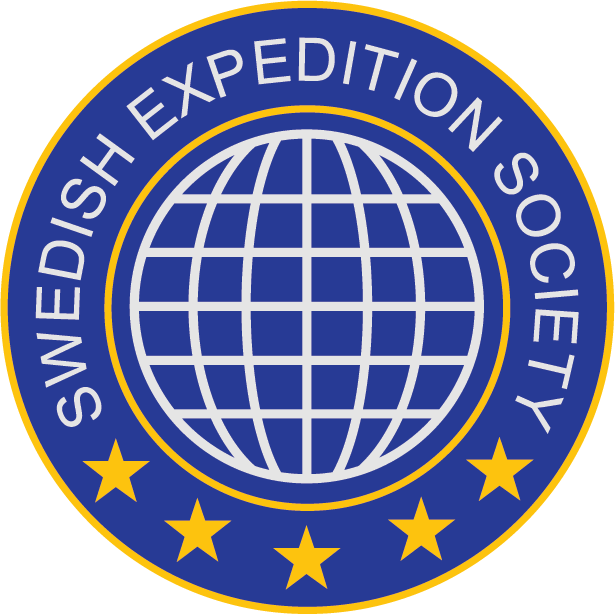 NAMNPHONE NUMBER+47 00 000 00 00E-MAIL ADDRESSemail@address.com